Контроль                                                                     Водне  середовище існування11класВстанови відповідність:Розподіли особливості пристосувань організмів до водного середовища (позначені цифрами 1 – 24) між екологічними групами гідробіонтів:Нейстонні організмиПланктонні організмиНектонні організмиБентосні організмиЖивуть над поверхневою плівкою води.Трапляються на будь-якій глибині.Живуть всередині ґрунту водойм.Здатні до активного переміщення у воді.Заселяють добре освітлені шари води.Живуть у воді на глибині до кількох сантиметрів.Розмножуються на суходолі, але живляться у воді.Мають сплощену форму тіла.Інколи вистрибують з води та переміщуються у повітрі на десятки метрів. Щоб зависати у воді, організми збільшують свою поверхню порівняно з масою.    Розвинута біолюмінесценція. Підвищений (до 99%) вміст води у тілі. Збільшили свою масу завдяки зовнішньому скелету. Відсутні важкі скелетні утвори. Ласти, обтічна форма тіла, слизовий шар покривів, сильні м’язи для швидкого руху. Розвинули різноманітні органи прикріплення. Органи руху допомагають лише ширянню у воді. Розвинуті органи дихання для швидкого газообміну й тривалого занурення. Для  переміщення мають утвори, що використовують силу вітру. Тіло має дрібні розміри, жирові включення, численні вирости.  Нижня частина тіла та кінчики кінцівок вкриті хітиновими волосками й воскоподібною речовиною (для ковзання по воді). Малорухливий спосіб життя. Додаткові органи дихання. Прикріплюються до поверхневої плівки води знизу.Розпізнай приналежність видів (позначені цифрами 1 – 24) до екологічних груп (позначені буквами А – D):Нейстонні організмиПланктонні організмиНектонні організмиБентосні організмиВодне середовище мешканняМорські та прісноводні організми, які постійно живуть у водному середовищіГідробіонтиРослинні й твариноподібні організми, які живуть на ґрунті та в ґрунті морських і прісних водоймНектонАбіотичне середовище існування, основним ресурсом якого є водаБентосСукупність організмів, які живуть на межі водного та повітряного середовищПланктонСукупність активно плаваючих організмів, які мешкають у водній товщі, можуть активно протидіяти течії та переміщуватись на значні відстаніНейстонСукупність організмів, які дрейфують у товщі води та не можуть активно протистояти течіям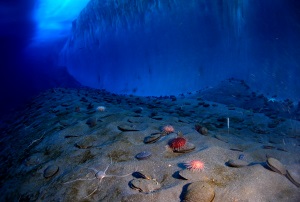 1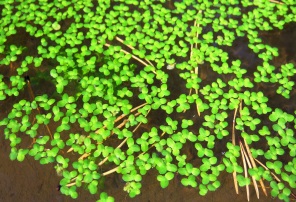 2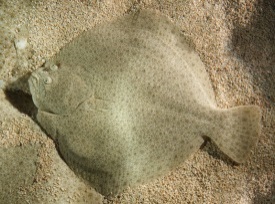 3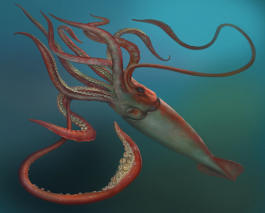 4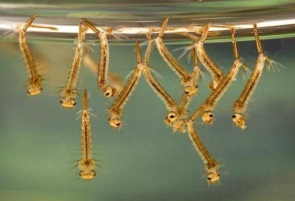 5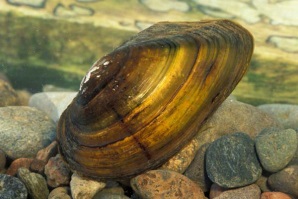 6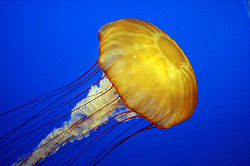 7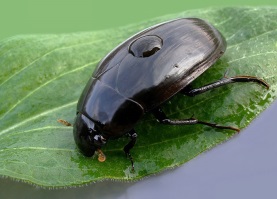 8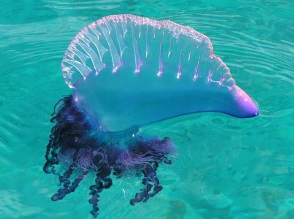 9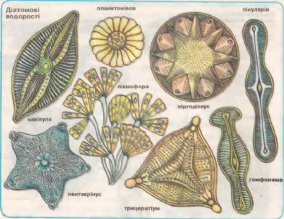 10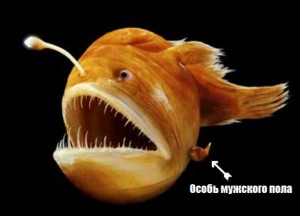 11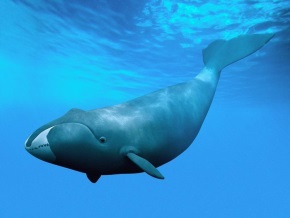 12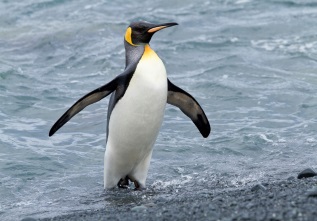 13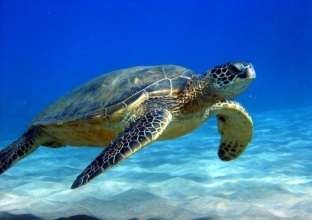 14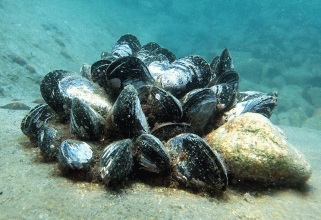 15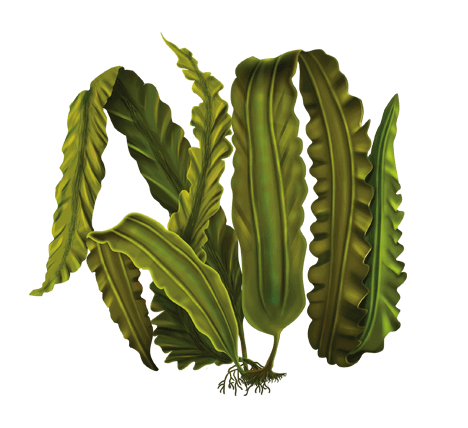 16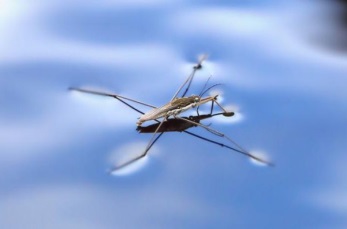 17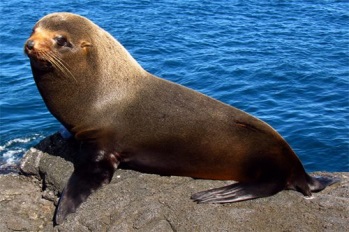 18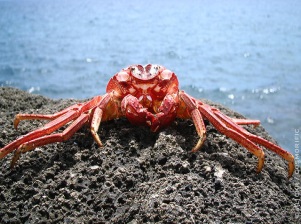 19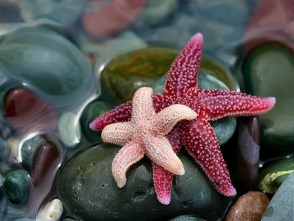 20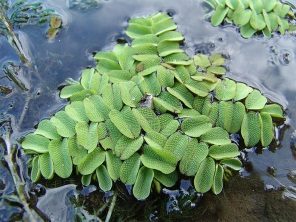 21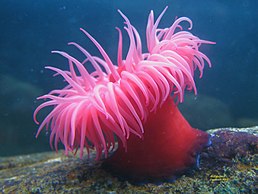 22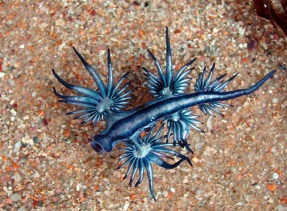 2324                   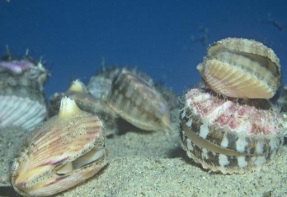 